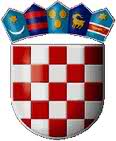    REPUBLIKA HRVATSKAVARAŽDINSKA ŽUPANIJA      OPĆINA SVETI ILIJA            Općinski načelnikKLASA: 361-01/16-02/02URBROJ: 2186/08-16-01Sveti Ilija, 01.08.2016.       Temeljem članka 96. Zakona o javnoj nabavi („Narodne novine“, broj 90/11, 83/13, 143/13 i 13/14) i članka 47. Statuta Općine Sveti Ilija („Službeni vjesnik Varaždinske županije“, broj 25/13 i 48/13), u otvorenom postupku javne nabave male vrijednosti, objavljenom u elektroničkom oglasniku javne nabave, broj objave 2016/S 002-0014203, od 27.06.2016., Općinski načelnik donosiODLUKUo odabiru najpovoljnijeg ponuditelja u otvorenom postupku javne nabave za radove na rekonstrukciji nerazvrstanih cesta na području Općine Sveti IlijaČlanak 1.Ponuda PZC d.d., Kralja Petra Krešimira IV-25, 42000 Varaždin, OIB 77718926011, odabrana je za sklapanje ugovora o javnoj nabavi za radove na rekonstrukciji nerazvrstanih cesta na području Općine Sveti Ilija, po ponudbenoj cijeni 866.395,86 kn bez PDV-a.Članak 2.Gore navedeni ponuditelj, PZC d.d., Kralja Petra Krešimira IV-25, 42000 Varaždin, OIB 77718926011, dostavio je prihvatljivu, pravilnu i prikladnu ponudu koja u potpunosti zadovoljava uvjete iz dokumentacije nadmetanja, a prema kriteriju najniže cijene na temelju članka 82., stavak 1. podstavak 2. Zakona o javnoj nabavi (dalje: Zakona) ocijenjena je najpovoljnijom te je stoga gore navedeni gospodarski subjekt odabran za sklapanje ugovora o javnoj nabavi.Članak 3.Rok mirovanja iznosi 10 dana od dana dostave odluke o odabiru sukladno članku 98. Zakona.Članak 4.Protiv ove odluke može se izjaviti žalba Državnoj komisiji u roku od 5 dana od dana primitka odluke o odabiru sukladno članku 145. i 146. Zakona („Narodne novine“, broj 90/11, 83/13, 143/13 i 13/14). Žalba se izjavljuje Državnoj komisiji u pisanom obliku, a dostavlja se neposredno, poštom, kao i elektroničkim putem ako su za to ostvareni obostrani uvjeti dostavljanja elektroničkih isprava u skladu s propisom o elektroničkom potpisu. Istodobno s dostavljanjem žalbe Državnoj komisiji, žalitelj je obvezan primjerak žalbe dostaviti i naručitelju na dokaziv način.Članak 5.Ova Odluka stupa na snagu danom donošenja.                                                                                                 Općinski načelnik                                                                                                                 Marin Bosilj, dipl. ing.